  Referat fra Aktivitetsrådsmøde d.  04. 10. 2022 på Sønderbo. 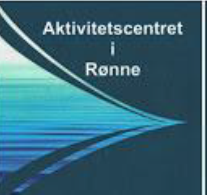 Deltagere:	Poul, Else, Birgit, Sisse.Fraværende:  Lisbeth, Gunver.Referent: 	Else.Pkt. 1:	Godkendelse af dagsorden:	Dagsorden godkendt.Punkt. 2:	Nyt fra Aktivitetscentret:Frivillig fredag d. 30/9 – 2022 i Musikhuzet, fra kl. 15 – 18.00.Evaluering: Vi var deltager fra Patchwork, Malerhold, Frimærker, Snedker værkstedet , Knipling samt Krea Holdet. Og da vi mødte op, var der kun et ½ bord til rådighed. Det blev dog ordnet.Vi sad meget klemt. Bordanvisningen kunne være bedre. Der var dårlig belysning og musikken var alt for høj. Heldigvis var der pauser i den.  Men det var svært at mingelerer rundt, for at se hvad andre lavede. Desuden oplevede vi problemer med parkering og måtte bære tingene lang.Det var et fint tragtement bagefter ved spisningen.Vi vil anbefale: Næste Frivillig Fredag på Biblioteket. Måske undværer musikken. Der er bedre parkeringsmuligheder og overblik på Biblioteket. Flere lokaler til fordeling.Tak til jer, som mødte op på dagen og viste jeres formåen. Vi synes, I gjorde det godt.Vi malere fik kontakt til et andet malerhold; om det giver noget, ved vi ikke.Efterårsfest d. 14/10 kl. 17.00 – 22.00. med ledsager. på Dagcenter Sønderbo.	Indtil videre er der for få tilmeldinger. Sidste tilmelding er 5/10, i morgen.Hjertestarterkursus bliver  Tirsdag d. 15/11 22.kl. 13.00 – 15.00.Underviseren hedder Michael.Tilmelding via opslag eller mail til Poul eller Else.Holdledermøde d. 24/11 og generalforsamling d. 24/11.Poul sender dagsorden ud, når det nærmer sig, men sæt allerede nu  X  i kalenderen.	Punkt. 3: Nye forslag.		Sisse foreslog, at Anne fra Brobyggerne, BRK, kommer og fortæller om deres aktivitet, til Holdledermødet.Punkt. 5. Eventuelt:	Intet at tilføje. Næste møde: 	Aftales til næste møde.